	Схема расположения лесного участкаМестоположение лесного участка ______Липецкая область_____                                                                                       (субъект Российской Федерации)__Грязинское лесничество, Фащевское участковое лесничество, кв. 143 в. 18	лесничество (лесопарк), номер лесного квартала ,лесотаксационного выдела)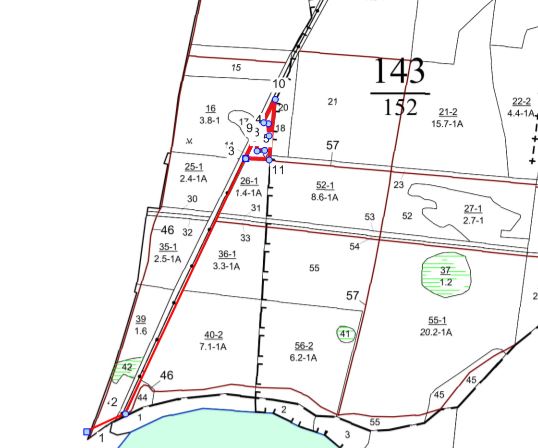                                                                                                      Масштаб  1:10000Данные инструментальной	Площадь  0,3 гасъемки границ участка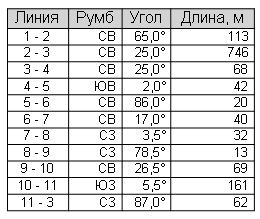 Схема расположения лесного участкаМестоположение лесного участка ______Липецкая область_____                                                                                       (субъект Российской Федерации)__Грязинское лесничество, Яманское участковое лесничество, кв. 55 в. 12	лесничество (лесопарк), номер лесного квартала ,лесотаксационного выдела)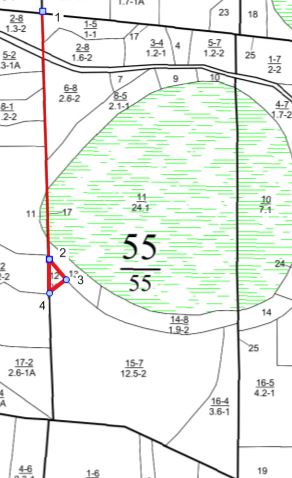 	                                                                                                                                  ЮДанные инструментальной	                                                                    Масштаб  1:10000съемки границ участка	Площадь   0,2 га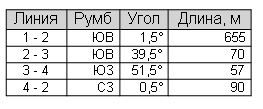 Схема расположения лесного участкаМестоположение лесного участка ______Липецкая область_____                                                                                       (субъект Российской Федерации)__Грязинское лесничество, Яманское участковое лесничество, кв. 84 в. 11	лесничество (лесопарк), номер лесного квартала ,лесотаксационного выдела)	                                        Ю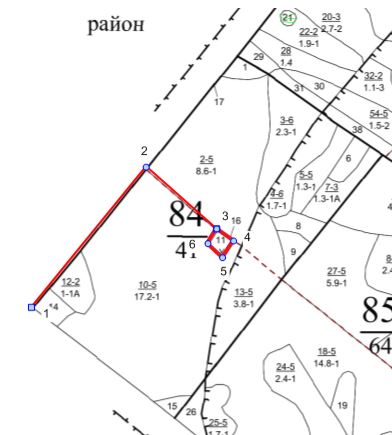 Данные инструментальной	                                                                    Масштаб  1:10000съемки границ участка	Площадь   0,3 га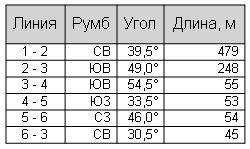 Схема расположения лесного участкаМестоположение лесного участка ______Липецкая область_____                                                                                       (субъект Российской Федерации)__Грязинское лесничество, Яманское участковое лесничество, кв. 87 в. 20	лесничество (лесопарк), номер лесного квартала ,лесотаксационного выдела)	                    С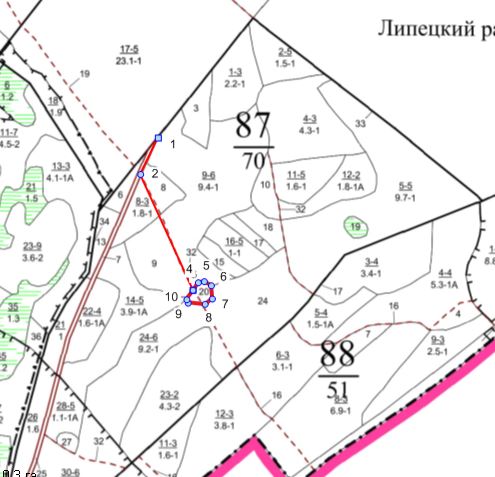                                     ЮДанные инструментальной	                                                                    Масштаб  1:10000съемки границ участка	Площадь   0,3 га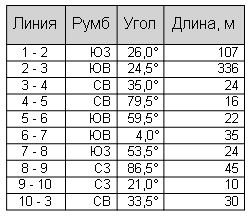 